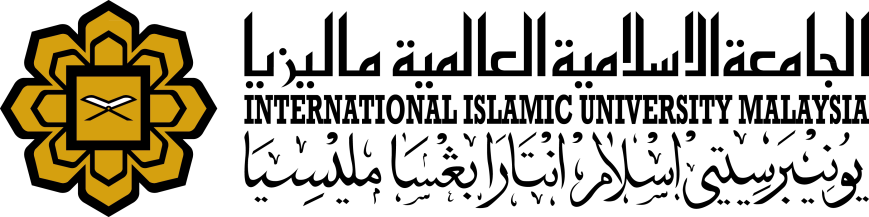 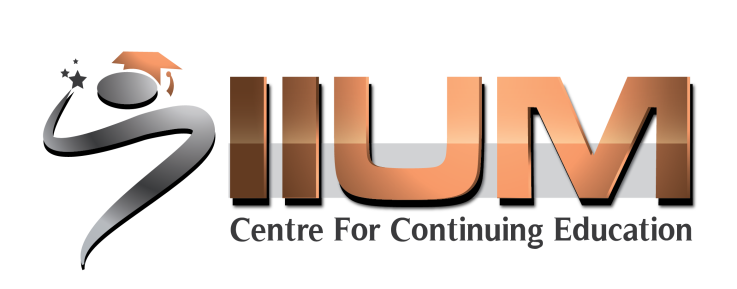 END OF SEMESTER EXAMINATION SEMESTER 4, 2017/2018BACHELOR IN BUSINESS MANAGEMENT (BBM)** 2ND JUNE 2018 – 1 EXAM** 3RD JUNE 2018 – 1 EXAM** 9TH JUNE 2018 – 2 EXAM** 10TH JUNE 2018 – 1 EXAM	          TOTAL = 5 EXAMSDATECOURSE CODETIMENO. OF STUDENTSEXAMINER2ND  JUNE 2018SATURDAYECON 1140 - STATISTICAL METHODS9.30AM-12.30AM13EN. SAADI BIN AHMAD KAMARUDDIN3RD JUNE 2018SUNDAYLAW 3112 - MALAYSIAN BUSINESS LAW9.30AM-12.30PM14SR. HARTINIE BINTI HJ. ABD. AZIZ9TH JUNE 2018SATURDAYECON 1150 – BUSINESS MATHEMATICS9.30AM-12.30PM8ASSOC. PROF. DR. MOHD AMINUL ISLAM9TH JUNE 2018SATURDAYMGT 4110 -  ORGANIZATIONAL BEHAVIOUR9.30AM-12.30PM6DR. DOLHADI BIN ZAINUDIN10TH JUNE 2018SUNDAYECON 1710 – FOUNDATION IN ISLAMIC ECONOMICS9.30AM-12.30PM14ASSOC. PROF. DR. IBRAHIM ADAM AHMED SHOGAR